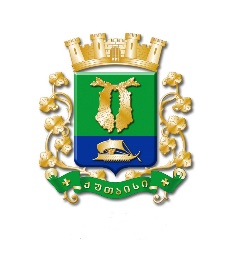 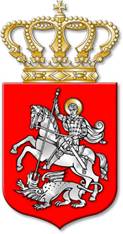 ს  ა  ქ  ა  რ  თ  ვ  ე  ლ  ოქალაქ  ქუთაისის  მუნიციპალიტეტის  საკრებულოგ  ა  ნ  კ  ა  რ  გ  უ  ლ  ე  ბ  ა№      400  ქალაქი  ქუთაისი		28		ივლისი		2021  წელიქალაქ ქუთაისის მუნიციპალიტეტის საკუთრებაში არსებული არამატერიალური ქონებრივი სიკეთის – შეზღუდული პასუხისმგებლობისსაზოგადოება „საფეხბურთო კლუბი ტორპედო ქუთაისის“ 100 %–იანიწილის ელექტრონული აუქციონის წესით (სასყიდლით, პირობებით),გასხვისების თაობაზე, ქალაქ ქუთაისის მუნიციპალიტეტის მერისათვისთანხმობის მიცემის  შ ე ს ა ხ ე ბსაქართველოს ორგანული კანონის „ადგილობრივი თვითმმართველობის კოდექსი“ მე-16 მუხლის მე–2 პუნქტის „ბ“ ქვეპუნქტის, 54–ე მუხლის პირველი პუნქტის „დ“ ქვეპუნქტის „დ.ა“ ქვეპუნქტის, 118–ე მუხლის პირველი პუნქტის, 124–ე მუხლის, 125–ე მუხლის „ა“ ქვეპუნქტის, 126–ე მუხლის, „მუნიციპალიტეტის ქონების პრივატიზების, სარგებლობისა და მართვის უფლებებით გადაცემის, საპრივატიზებო საფასურის, საწყისი საპრივატიზებო საფასურის, ქირის საფასურის, ქირის საწყისი საფასურის განსაზღვრის და ანგარიშსწორების წესების დამტკიცების შესახებ“ საქართველოს მთავრობის 2014 წლის 8 დეკემბრის №669 დადგენილების, „ქალაქ ქუთაისის მუნიციპალიტეტის ქონების პრივატიზების, სარგებლობისა და მართვის უფლებებით გადაცემის, საპრივატიზებო საფასურის, საწყისი საპრივატიზებო საფასურის, ქირის საფასურის, ქირის საწყისი საფასურის განსაზღვრისა და ანგარიშსწორების წესების დამტკიცების შესახებ“ ქალაქ ქუთაისის მუნიციპალიტეტის საკრებულოს 2015 წლის 9 იანვრის №65 დადგენილებისა და ქალაქ ქუთაისის მუნიციპალიტეტის მერის 2021 წლის 27 ივლისის №44–4421208293 წერილობითი მომართვის შესაბამისად:მუხლი 1. მიეცეს თანხმობა ქალაქ ქუთაისის მუნიციპალიტეტის მერს, იოსებ ხახალეიშვილს ელექტრონული აუქციონის წესით (სასყიდლით, პირობებით), ქალაქ ქუთაისის მუნიციპალიტეტის საკუთრებაში არსებული არამატერიალური ქონებრივი სიკეთის – შეზღუდული პასუხისმგებლობის საზოგადოება „საფეხბურთო კლუბი ტორპედო ქუთაისის“ (საიდენტიფიკაციო კოდის №212917183) 100%–იანი წილის გასხვისების თაობაზე. გასხვისების პირობები ჩამოყალიბდეს დანართის შესაბამისად.(დანართი განკარგულებას თან ერთვის)მუხლი 2. ქალაქ ქუთაისის მუნიციპალიტეტის საკუთრებაში არსებული არამატერიალური ქონებრივი სიკეთის – შეზღუდული პასუხისმგებლობის საზოგადოება „საფეხბურთო კლუბი ტორპედო ქუთაისის“ საწყისი საპრივატიზებო საფასური განისაზღვროს საჯარო სამართლის იურიდიული პირის „ლევან სამხარაულის სახელობის სასამართლო ექსპერტიზის ეროვნული ბიუროს“ 2021 წლის 27 ივლისის №005317121 დასკვნის მიხედვით, რომელიც შეადგენს 567017 (ხუთასსამოცდაშვიდიათასჩვიდმეტი) ლარს.მუხლი 3. კონტროლი განკარგულების შესრულებაზე განახორციელოს ქალაქ ქუთაისის მუნიციპალიტეტის საკრებულოს ეკონომიკის, ქონების მართვისა და საქალაქო მეურნეობის კომისიამ.მუხლი 4. განკარგულება შეიძლება გასაჩივრდეს, კანონით დადგენილი წესით, ქუთაისის საქალაქო  სასამართლოში (ვ.კუპრაძის ქუჩა №11), მისი გაცნობიდან ერთი თვის ვადაში.მუხლი 5. განკარგულება ძალაში შევიდეს კანონით დადგენილი წესით.საკრებულოს  თავმჯდომარე			ირაკლი  შენგელიაქალაქ ქუთაისის მუნიციპალიტეტისსაკრებულოს 2021 წლის 28 ივლისის№ 400 განკარგულების დანართიქალაქ ქუთაისის მუნიციპალიტეტის საკუთრებაში არსებულიარამატერიალური ქონებრივი სიკეთის – შეზღუდულიპასუხისმგებლობის საზოგადოება „საფეხბურთო კლუბიტორპედო ქუთაისის“ 100%–იანი წილის გასხვისებისპირობებიმუხლი 1. მყიდველი ვალდებულია:1. შეზღუდული პასუხისმგებლობის საზოგადოება „საფეხბურთო კლუბი ტორპედო ქუთაისის“ (საიდენტიფიკაციო კოდის №212917183) 100%–იანი წილის გადაცემიდან არაუგვიანეს 2021 წლის 31 აგვისტომდე, არსებული კრედიტორული დავალიანების დასაფარად, განახორციელოს 670000.00 (ექვსასსამოცდაათიათასი) ლარის ინვესტიცია, ხოლო არაუგვიანეს 2021 წლის 31 დეკემბრამდე განახორციელოს არანაკლებ 1 800 000.00 (ერთი მილიონ რვაასი ათასი) ლარის ინვესტიცია.2. მართოს შეზღუდული პასუხისმგებლობის საზოგადოება „საფეხბურთო კლუბი ტორპედო ქუთაისი“ (საიდენტიფიკაციო კოდის №212917183), როგორც გულისხმიერმა მფლობელმა, კეთილსინდისიერი კომერსანტის ძალისხმევით, მოიძიოს ინვესტორები, დონორები და საქართველოს კანონმდებლობით გათვალისწინებული შემოსავლის სხვა წყაროები. შეზღუდული პასუხისმგებლობის საზოგადოება „საფეხბურთო კლუბი ტორპედო ქუთაისის“ (საიდენტიფიკაციო კოდის №212917183)  განვითარებისათვის, ყოველწლიურად განახორციელოს მინიმუმ 1 000 000.00 (ერთი მილიონი) ლარის ინვესტიცია, გარდა ფეხბურთის განვითარების ფონდიდან მიღებული დაფინანსებისა. ამასთან, აღნიშნულ თანხაში არ შედის შეზღუდული პასუხისმგებლობის საზოგადოება „საფეხბურთო კლუბი ტორპედო ქუთაისის“ (საიდენტიფიკაციო კოდის №212917183) მიერ ეკონომიკური საქმიანობიდან მიღებული შემოსავალი.3. უეფასა და ეროვნული ლიცენზიის ყოველწლიურად ასაღებად, კომპანიაში შექმნას საჭირო პირობები, ლიცენზირების დებულებების შესაბამისად. უზრუნველყოს კომპანიის საფეხბურთო გუნდების შესაბამის ლიგებში ასპარეზობა. საკუთრებაში გადაცემული კომპანიის გამართულად ფუნქციონირებისათვის, ყოველწლიურად უზრუნველყოს  საჭირო პირობების შექმნა.4. უზრუნველყოს საფეხბურთო სკოლა–აკადემიისა და ბავშვთა გუნდების ფუნქციონირება (წელიწადში 100–200 ბავშვზე), ოფიციალური მატჩებისა და სასწავლო–საწვრთნელი პროცესი ფიფას, უეფას და საქართველოს ფეხბურთის ეროვნული ფედერაციის დებულებით დადგენილი პირობების შესაბამისად.5. უზრუნველყოს, რომ საფეხბურთო კლუბმა შეასრულოს უეფასა და საქართველოს ფეხბურთის ეროვნული ფედერაციის მიერ დადგენილი საკლუბო ლიცენზირების სავალდებულო მოთხოვნები და სხვა სტანდარტები.6. დაიცვას ადგილობრივ და უეფას საკლუბო შეჯიბრებებში მონაწილეობისათვის კლუბების ლიცენზირების დებულებებით დადგენილი „სამი წლის“ წესი უეფას საკლუბო შეჯიბრებებში მონაწილეობისათვის კლუბების ლიცენზირების დებულების მე–11 მუხლის შესაბამისად.7. ყოველი საანგარიშო წლის ბოლოს, ქალაქ ქუთაისის მუნიციპალიტეტის მერიაში წარმოადგინოს „ვებგვერდისა და რეესტრის ელექტრონული ფორმით წარმოების, მისი სტრუქტურის, ფორმის, მასში ასახული ინფორმაციის ნუსხისა და მომხმარებელთა იდენტიფიცირების წესის განსაზღვრის თაობაზე“ ბუღალტრული აღრიცხვის, ანგარიშგებისა და აუდიტის ზედამხედველობის სამსახურის უფროსის 2016 წლის 28 ოქტომბრის N17 ბრძანების მე–2 მუხლით განსაზღვრული აუდიტორების/აუდიტორული ფირმების სახელმწიფო რეესტრში www.saras.gov.ge–ზე რეგისტრირებული აუდიტორის ან/და აუდიტორული კომპანიის დადასტურება, ინვესტორის ფინანსური შემოსავლების გამჭვირვალობის შესახებ.8. აიღოს პასუხისმგებლობა შეზღუდული პასუხისმგებლობის საზოგადოება „საფეხბურთო კლუბი ტორპედო ქუთაისის“ (საიდენტიფიკაციო კოდის №212917183) მიმართ მესამე პირთა მიერ წაყენებულ, მათ შორის ამ ეტაპზე აღიარებულ, დადასტურებულ ან/და აუღიარებელ, დაუდასტურებელ მოთხოვნებზე/ვალდებულებებზე (გარდა პირველ პუნქტში მითითებული ვალდებულებისა) არაუმეტეს 3 000 000 (სამი მილიონი) ლარის ფარგლებში.9. შეზღუდული პასუხისმგებლობის საზოგადოება „საფეხბურთო კლუბი ტორპედო ქუთაისის“ (საიდენტიფიკაციო კოდის №212917183) ადგილობრივ ან/და საერთაშორისო (როგორც ოფიციალური, ასევე, ამხანაგური), ასევე, უეფას მატჩებში მონაწილეობის უზრუნველსაყოფად, ყოველწლიურად, საფეხბურთო სეზონის დაწყებამდე, არანაკლებ 10 (ათი) სამუშაო დღისა, წარმოადგინოს არანაკლებ 4 000 000 (ოთხი მილიონი) ლარის საბანკო გარანტია (მხოლოდ საბანკო დაწესებულებიდან, ამასთან, მიკროსაფინანსო ან/და სადაზღვევო ორგანიზაციიდან გაცემული საბანკო გარანტია არ დაიშვება). საბანკო გარანტიის ვადა არ უნდა იყოს საფეხბურთო სეზონის ხანგრძლივობაზე ნაკლები.10. საქართველოს ფეხბურთის განვითარების პროგრამის გაგრძელების შემთხვევაში უზრუნველყოს შეზღუდული პასუხისმგებლობის საზოგადოება „საფეხბურთო კლუბი ტორპედო ქუთაისის“ (საიდენტიფიკაციო კოდის №212917183) განვითარებისათვის თანხის მოზიდვა ყოველწლიურად  არანაკლებ 2 500 000.00 (ორი მილიონ ხუთასი ათასი) ლარის ოდენობით.11. საქართველოს ფეხბურთის განვითარების პროგრამის დასრულების შემთხვევაში ყოველწლიურად უზრუნველყოს შეზღუდული პასუხისმგებლობის საზოგადოება „საფეხბურთო კლუბი ტორპედო ქუთაისის“ (საიდენტიფიკაციო კოდის №212917183) განვითარებისათვის თანხის მოზიდვა ყოველწლიურად, არანაკლებ 4 000 000.00 (ოთხი მილიონი) ლარის ოდენობით.12. არ შეცვალოს შეზღუდული პასუხისმგებლობის საზოგადოება „საფეხბურთო კლუბი ტორპედო ქუთაისის“ (საიდენტიფიკაციო კოდის №212917183) სპორტული პროფილი („ფეხბურთი“) და სახელწოდება.13. მოზიდული ინვესტიციის 10% გამოიყენოს მატერიალურ–ტექნიკური ბაზის განვითარებისათვის, თუ აღნიშნული არ შეეწინააღმდეგება საქართველოში მოქმედ კანონმდებლობას.14. აანაზღაუროს შეზღუდული პასუხისმგებლობის საზოგადოება „საფეხბურთო კლუბი ტორპედო ქუთაისის“ (საიდენტიფიკაციო კოდის №212917183) ყოველგვარი დავალიანება კრედიტორების წინაშე.15. ზემოაღნიშნული პირობების შეუსრულებლობის შემთხვევაში შეზღუდული პასუხისმგებლობის საზოგადოება „საფეხბურთო კლუბი ტორპედო ქუთაისის“ (საიდენტიფიკაციო კოდის №212917183) 100%–იანი წილი საკუთრებაში უბრუნდება ქალაქ ქუთაისის მუნიციპალიტეტს. ამასთან,  მყიდველი ვალდებულია გაუმჯობესებული ქონება ყოველგვარი დავალიანების გარეშე დააბრუნოს დაუყოვნებლივ, შესაბამისი სარეგისტრაციო და სხვა საჭირო პროცედურების გავლის უზრუნველყოფის ჩათვლით, რის შემდგომაც გამყიდველი იმსჯელებს ხელშეკრულების შეწყვეტაზე. მუხლი 2. ქალაქ ქუთაისის მუნიციპალიტეტი ვალდებულია:ნაკისრი ვალდებულებების შესრულების ხელშეწყობის მიზნით, მყიდველს კანონით დადგენილი წესით, სარგებლობაში გადასცეს საფეხბურთო ბაზა.საკრებულოს  თავმჯდომარე			ირაკლი  შენგელია